KAPAP                                      РЕШЕНИЕ«26» июль 2013 г.            № 200/31                    «26» июля  2013 г.О внесении изменений в решение Совета сельского поселения Ижболдинский  сельсовет муниципального района Янаульский район Республики Башкортостан от 01 апреля   2009 года  № 19«Об установлении  земельного налога»	В соответствии с Налоговым кодексом Российской Федерации Совет сельского поселения Ижболдинский  сельсовет муниципального района Янаульский район  Республики Башкортостан РЕШИЛ:          1.   Внести в решение  Совета сельского поселения Ижболдинский  сельсовет муниципального района Янаульский район Республики Башкортостан от 01 апреля  2009 года № 19 «Об установлении земельного налога» (с последующими изменениями  и дополнениями)  изменения, изложив его в следующей редакции: «1. Ввести на территории сельского поселения Ижболдинский сельсовет муниципального района Янаульский район Республики Башкортостан земельный налог, установить порядок и сроки уплаты налога за земли, находящиеся в пределах границ сельского поселения Ижболдинский  сельсовет муниципального района Янаульский район Республики Башкортостан.2. Установить налоговые ставки земельного налога в размере:2.1    0,1 процент  в отношении земельных участков:-  приобретенных (предоставленных) для  садоводства, огородничества.2.2.     0,3 процента в отношении земельных участков:- отнесенных к землям сельскохозяйственного назначения или к землям в составе зон сельскохозяйственного использования в населенных пунктах  и используемых для сельскохозяйственного производства;- занятых, жилищным фондом и объектами инженерной инфраструктуры жилищно-коммунального комплекса (за исключением доли в праве на земельный участок, приходящейся на объект, не относящийся к жилищному фонду и к объектам инженерной инфраструктуры жилищно-коммунального комплекса) или приобретенных (предоставленных) для жилищного строительства;- приобретенных (предоставленных) для личного подсобного хозяйства, животноводства,  дачного  хозяйства, а также  строительства и эксплуатации гаражей;- занятых кооперативами гаражей.         2.3.      1,5 процента в отношении прочих земельных участков.3. Отчетными периодами для налогоплательщиков – организаций и физических лиц, являющихся индивидуальными предпринимателями, установить первый квартал, второй квартал и третий квартал календарного года.4. Установить для налогоплательщиков – организаций и физических лиц, являющихся индивидуальными предпринимателями, сроки уплаты авансовых платежей  не позднее последнего числа месяца, следующего за истекшим отчетным периодом, исчисленных по истечении первого, второго и третьего квартала текущего налогового периода как одна четвертая соответствующей налоговой ставки процентной доли кадастровой стоимости земельного участка по состоянию на 1 января года, являющегося  налоговым периодом.По итогам налогового периода налогоплательщиками – организациями и физическими лицами, являющимися индивидуальными предпринимателями, уплачивается до 1 февраля  года, следующего за истекшим налоговым периодом, сумма налога, определяемая как разница между суммой налога, исчисленная по ставкам, предусмотренным пунктом 2 и суммами подлежащих уплате в течение налогового периода  авансовых платежей по налогу.Уплата налога налогоплательщиками - физическими лицами, не являющимися индивидуальными предпринимателями, производится   1 ноября года, следующего за истекшим налоговым периодом.5. Освобождаются от уплаты земельного налога следующие категории налогоплательщиков:1) Герои Советского Союза, Герои Российской Федерации, полные кавалеры ордена Славы;       2) инвалиды, имеющие I группу инвалидности, а также лица, имеющие II группу инвалидности, установленную до 1 января 2004 года; (пп. 2 в ред. Федерального закона от 28.12.2010 N 395-ФЗ),  инвалиды III группы.3) инвалиды с детства;4) ветераны и инвалиды Великой Отечественной войны, а также ветераны и инвалиды боевых действий;5) физические лица, имеющие право на получение социальной поддержки в соответствии с Законом Российской Федерации "О социальной защите граждан, подвергшихся воздействию радиации вследствие катастрофы на Чернобыльской АЭС" (в редакции Закона Российской Федерации от 18 июня 1992 года N 3061-1), в соответствии с Федеральным законом от 26 ноября 1998 года N 175-ФЗ "О социальной защите граждан Российской Федерации, подвергшихся воздействию радиации вследствие аварии в 1957 году на производственном объединении "Маяк" и сбросов радиоактивных отходов в реку Теча" и в соответствии с Федеральным законом от 10 января 2002 года N 2-ФЗ "О социальных гарантиях гражданам, подвергшимся радиационному воздействию вследствие ядерных испытаний на Семипалатинском полигоне";6) физические лица, принимавшие в составе подразделений особого риска непосредственное участие в испытаниях ядерного и термоядерного оружия, ликвидации аварий ядерных установок на средствах вооружения и военных объектах;7) физические лица, получившие или перенесшие лучевую болезнь или ставшие инвалидами в результате испытаний, учений и иных работ, связанных с любыми видами ядерных установок, включая ядерное оружие и космическую технику.       8) родители военнослужащих, погибших при исполнении служебных обязанностей в Чеченской Республике и Республике Афганистан;       9) иные категории налогоплательщиков, указанные в статье 395 части второй Налогового кодекса Российской Федерации.      10) ветераны труда, ветераны Вооруженных сил, правоохранительных органов;6. Налогоплательщики, имеющие право на налоговые льготы и уменьшение налогооблагаемой базы, должны представить документы, подтверждающие такое право, в налоговые органы в срок до 1 февраля года, следующего за истекшим налоговым периодом  либо в течение 30(тридцати) дней с момента возникновения права на льготу либо уменьшение налогооблагаемой базы».7. Настоящее решение вступает в силу со дня его подписания и подлежит обнародованию после принятия в установленном порядке по адресу: Республика Башкортостан, Янаульский район, с. Ижболдино ул.Школьная, д.27/1.          8. Контроль за исполнением данного решения возложить на постоянную комиссию Совета сельского поселения Ижболдинский   сельсовет муниципального района Янаульский район Республики Башкортостан по бюджету, налогам,  вопросам собственности и социально гуманитарным вопросам.Главасельского поселения                                                          И.Т. СадритдиноваБашkортостан РеспубликаһыЯңayыл районы муниципальрайонының Ишбулдыауыл советыауыл биләмәһе советЫ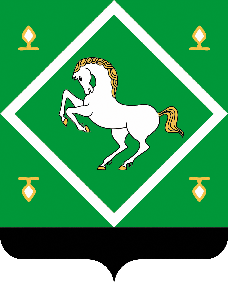 Республика  БАшкортостанСовет сельского поселенияИжболдинский сельсоветмуниципального районаЯнаульский район